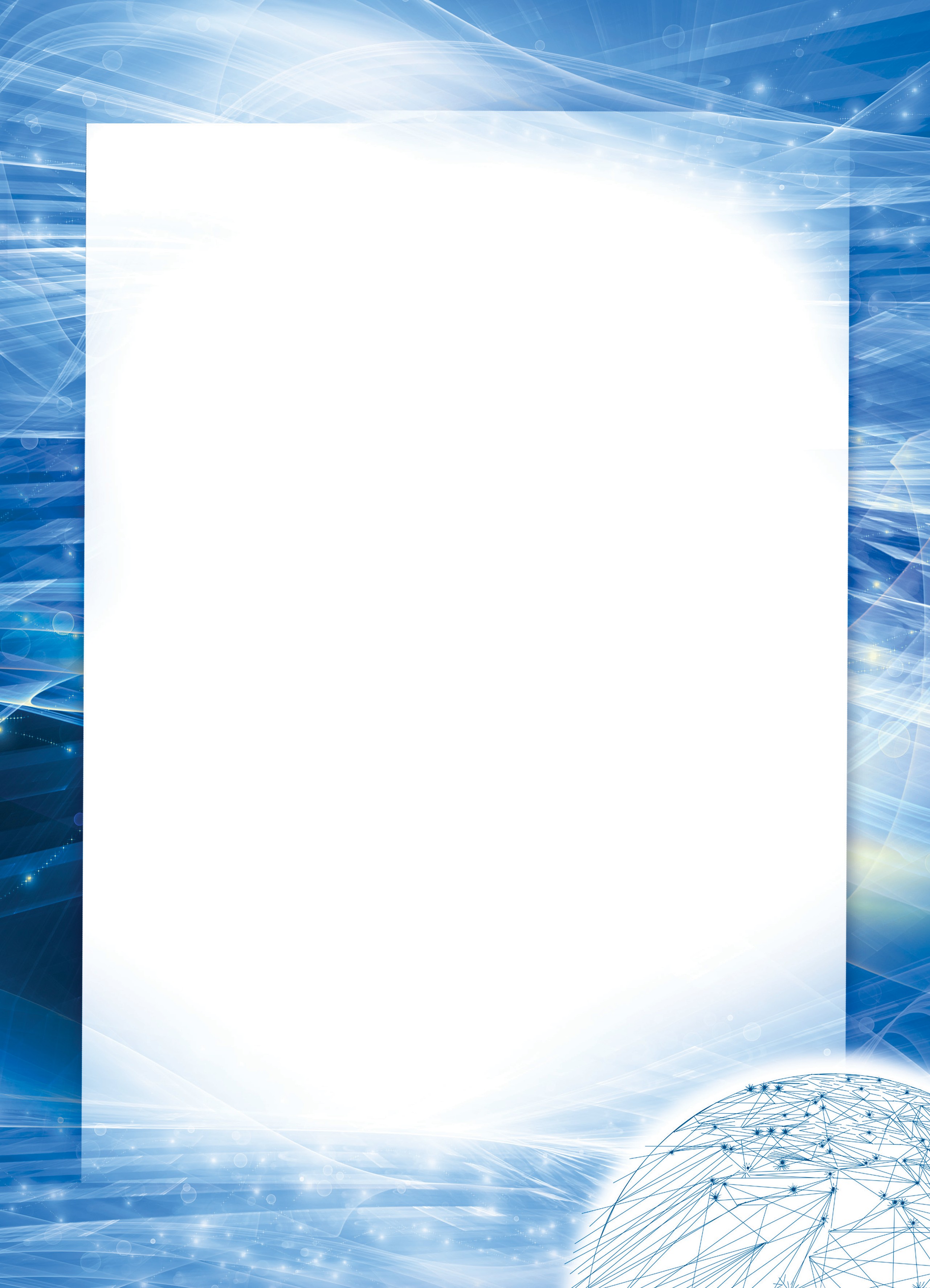 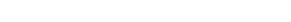 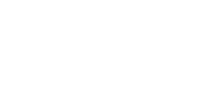 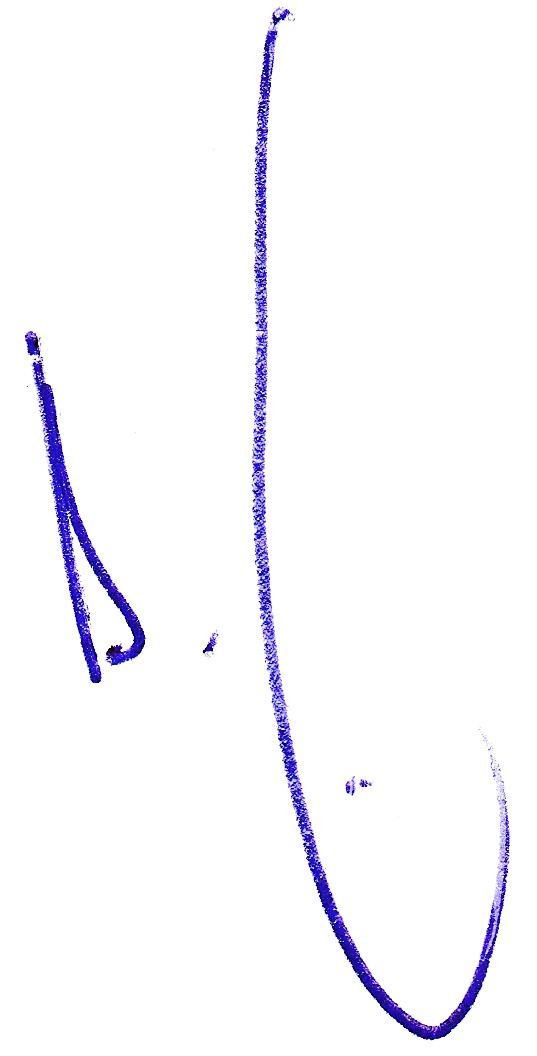 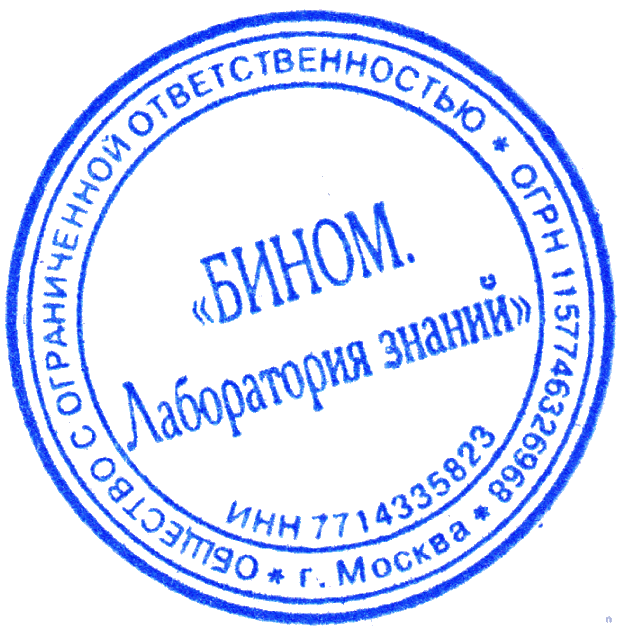 СЕРТИФИКАТвыданАфанасьевой Светлане Алексеевне(ФАМИЛИЯ, ИМЯ, ОТЧЕСТВО)участнику учебно-методического вебинарапо теме:«Занимательные летние мини-проекты! илиКак весело и с пользой проводить время на отдыхе»2 часа	22 апреля 2020 г.Исполнительный директор	Д.А. ВоробьевМОСКВА